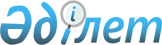 О внесении изменения в приказ Министра транспорта и коммуникаций Республики Казахстан от 10 ноября 2005 года № 344-І "Об утверждении Перечня грузов, подлежащих сопровождению военизированной охраной при перевозке железнодорожным транспортом"Приказ Министра транспорта и коммуникаций Республики Казахстан от 7 июля 2009 года № 309. Зарегистрирован в Министерстве юстиции Республики Казахстан 16 июля 2009 года № 5721

      В соответствии с подпунктом 9) пункта 2 статьи 14 Закона Республики Казахстан "О железнодорожном транспорте" ПРИКАЗЫВАЮ : 



      1. Внести в приказ Министра транспорта и коммуникаций Республики Казахстан от 10 ноября 2005 года № 344-I "Об утверждении Перечня грузов, подлежащих сопровождению военизированной охраной при перевозке железнодорожным транспортом" (зарегистрированный в Реестре государственной регистрации нормативных правовых актов за № 3931, опубликованный в газете "Юридическая газета" от 22 декабря 2005 года № 239 (973) следующее изменение: 



      Перечень грузов, подлежащих сопровождению военизированной охраной при перевозке железнодорожным транспортом, утвержденный указанным приказом, изложить в новой редакции согласно приложению к настоящему приказу. 



      2. Юридическому департаменту Министерства транспорта и коммуникаций Республики Казахстан (Казбеков Б.Е.) обеспечить в установленном законодательством порядке представление настоящего приказа для государственной регистрации в Министерство юстиции Республики Казахстан. 



      3. Контроль за исполнением настоящего приказа возложить на вице-министра транспорта и коммуникаций Республики Казахстан Бектурова А.Г. 



      4. Настоящий приказ вводится в действие по истечении десяти календарных дней после его первого официального опубликования.       Министр                                    А. Кусаинов 

Приложение             

к приказу Министра транспорта и  

коммуникаций Республики Казахстан 

от 7 июля 2009 года № 309     

Утвержден              

приказом Министра транспорта и   

коммуникаций Республики Казахстан 

от 10 ноября 2005 года № 344-I       

Перечень грузов, подлежащих сопровождению военизированной 

         охраной при перевозке железнодорожным транспортом 
					© 2012. РГП на ПХВ «Институт законодательства и правовой информации Республики Казахстан» Министерства юстиции Республики Казахстан
				№ 

пп. Наименование груза Код груза 

по ГНГ Примечание 1 2 3 4 1. Мясо и пищевые субпродукты С 02010000 

по 02100000 Все 

наименования 2. Продукция молочная; яйца птиц; 

мед натуральный; продукты пищевые 

животного происхождения, в другом 

месте не поименованные или не 

включенные 04050000, 

04060000 Все 

наименования 3. Овощи и некоторые съедобные 

корнеплоды и клубнеплоды С 07010000 

по 07140000 Все 

наименования 4. Фрукты и орехи съедобные; 

кожура и корки цитрусовых или дынь С 08010000 

по 08140000 Все 

наименования 5. Кофе, чай, мате или парагвайский 

чай и пряности С 09010000 

по 09100000 Все 

наименования 6. Пшеница и меслин 10010000 Все 

наименования 7. Рожь 10020000 Все 

наименования 8. Ячмень 10030000 Все 

наименования 9. Овес 10040000 Все 

наименования 10. Кукуруза 10050000 Все 

наименования 11. Рис 10060000 Все 

наименования 12. Продукция мукомольно-крупяной 

промышленности; солод; крахмал; 

инулин; клейковина пшеничная С 11010000 

по 11090000 Все 

наименования 13. Бобы соевые, дробленные 

или недробленные 12010000 Все 

наименования 14. Семена и плоды масличные, семена, 

плоды и зерно прочие, 

лекарственные растения и растения 

для технических целей; 

солома и фураж С 12010000 

по 12140000 Все 

наименования 15. Линт хлопковый 14042000 16. Жиры и масла животного 

или растительного происхождения 

и продукты их расщепления; жиры 

пищевые готовые; воски животного 

или растительного происхождения С 15010000 

по 15210000 Все 

наименования 17. Продукты пищевые готовые из мяса, 

рыбы или ракообразных, моллюсков 

или прочих водных беспозвоночных 16010000, 

16020000, 

16030000 Все 

наименования 18. Сахар и изделия кондитерские 

из сахара С 17010000 

по 17040000 Все 

наименования 19. Какао и продукты из него С 18010000 

по 18060000 Все 

наименования 20. Продукты готовые из зерна злаков, 

муки, крахмала или молока; мучные 

кондитерские изделия 19010000, 

19020000, 

19040000, 

19050000 Все 

наименования 21. Продукты переработки овощей, 

фруктов, орехов или прочих частей 

растений С 20010000 

по 20090000 Все 

наименования 22. Продукты пищевые разные С 21010000 

по 21060000 Все 

наименования 23. Напитки алкогольные 

и безалкогольные и уксус С 22010000 

по 22090000 Все 

наименования 24. Остатки и отходы пищевой 

промышленности; готовые корма 

для животных С 23010000 

по 23090000 Все 

наименования 25. Табак и промышленные заменители 

табака С 24010000 

по 24030000 Все 

наименования 26. Сера всех видов, кроме серы 

сублимированной, осажденной 

и коллоидной 25030000 Все 

наименования 27. Мрамор, травертин или известковый 

туф, экаусин и другие известняки 

для памятников или строительства 

с удельным весом 2.5 или более, и 

алебастр, грубо раздробленные или 

не раздробленные, распиленные или 

не распиленные, либо разделенные 

другим способом на блоки или 

плиты прямоугольной 

(включая квадратную) формы 25150000 Все 

наименования 28. Известь негашеная, гашеная 

и гидравлическая, кроме оксида 

и гидроксида кальция, указанных 

в позиции 2825 25220000 Все 

наименования 29. Портландцемент, цемент 

глиноземистый, цемент шлаковый, 

цемент суперсульфатный и 

аналогичные гидравлические 

цементы, неокрашенные или 

окрашенные, готовые или в фоpме 

клинкеров 25230000 Все 

наименования 30. Асбест 25240000 Все 

наименования 31. Руды и концентраты С 26010000 

по 26170000 Все 

наименования 32. Топливо минеральное, нефть 

и продукты их перегонки; 

битуминозные вещества; 

воски минеральные С 27010000 

по 27090000, 

с 27110000 

по 27490000 Все 

наименования 33. Хлор 28011000 34. Водород, газы инертные и прочие 

неметаллы 28040000 Все 

наименования 35. Хлороформ 29031300 36. Спирты ациклические и их 

галогенированные, сульфированные, 

нитрованные или нитрозированные 

производные 29050000, 

29060000 Все 

наименования 37. Фармацевтическая продукция С 30010000 

по 30060000 Все 

наименования 38. Удобрения С 31020000 

по 31050000 Все 

наименования 39. Масла эфирные и резиноиды; 

парфюмерные, косметические или 

туалетные средства С 33010000 

по 33070000 Все 

наименования 40. Мыло; поверхностно-активные 

органические вещества и средства, 

применяемые в качестве мыла, 

в форме брусков, кусков или 

в виде формованных изделий, 

содержащие или не содержащие 

мыло; поверхностно-активные 

органические вещества и средства 

для мытья кожи в виде жидкости 

или крема и расфасованные для 

розничной продажи, содержащие 

или не содержащие мыло; бумага, 

войлок, вата или фетр и нетканые 

материалы, пропитанные или 

покрытые мылом или моющим 

средством 34010000 Все 

наименования 41. Вещества поверхностно-активные 

органические (кроме мыла); 

поверхностно-активные средства, 

моющие средства (включая 

вспомогательные моющие средства) 

и средства чистящие, содержащие 

или не содержащие мыло 

(кроме средств позиции 3401) 34020000 Все 

наименования 42. Спички, кроме пиротехнических 

изделий позиции 3604 36050000 43. Пластмассы и изделия из них С 39010000 

по 39260000 Все 

наименования 44. Каучук, резина и изделия из них С 40010000 

по 40170000 Все 

наименования 45. Шкуры необработанные 

(кроме натурального меха) 

и кожа выделанная С 41010000 

по 41150000, 

43010000, 

43020000 Все 

наименования 46. Мех натуральный и искусственный; 

изделия из него С 43010000 

по 43040000 Все 

наименования 47. Изделия из кожи; шорно-седельные 

изделия и упряжь; дорожные 

принадлежности, дамские сумки 

и аналогичные им товары; изделия 

из кишок животных (кроме волокна 

из фибриона шелкопряда) С 42010000 

по 42050000 Все 

наименования 48. Древесина и изделия из нее; 

древесный уголь С 44010000 

по 44210000 Все 

наименования 49. Бумага и картон; изделия из 

бумажной массы, бумаги или картона С 48010000 

по 48230000 50. Шелк; шерсть, тонкий и грубый 

волос животных; пряжа и ткань 

из конского волоса 50070000, 

с 51060000 

по 51130000, 

с 52050000 

по 52080000, 

52120000, 

с 53060000 

по 53110000, 

54070000, 

54080000, 

с 55090000 

по 55160000, 

58010000, 

58020000, 

58030000, 

58060000, 

58090000, 

с 59010000 

по 59110000 Все 

наименования 51. Хлопок 52010000, 

52020000, 

52030000 Все 

наименования 52. Ковры и прочие текстильные 

напольные покрытия С 57010000 

по 57050000 Все 

наименования 53. Трикотажные изделия машинного 

или ручного вязания С 60010000 

по 60060000 Все 

наименования 54. Предметы одежды и принадлежности 

к одежде трикотажные машинного 

или ручного вязания С 61010000 

по 61170000 Все 

наименования 55. Предметы одежды и принадлежности 

к одежде, кроме трикотажных 

машинного или ручного вязания С 62010000 

по 62170000, 

63020000, 

с 65010000 

по 65050000 Все 

наименования 56. Прочие готовые текстильные 

изделия; наборы; одежда и 

текстильные изделия, бывшие 

в употреблении; тряпье 63010000, 

с 63050000 

по 63070000, 

94040000 Все 

наименования 57. Обувь, гетры и аналогичные 

изделия; их части С 64010000 

по 64060000 Все 

наименования 58. Изделия из камня, гипса, цемента, 

асбеста, слюды или аналогичных 

материалов С 68010000 

по 68159990 Все 

наименования 59. Изделия керамические С 69010000 

по 69140000 Все 

наименования 60. Стекло и изделия из него С 70010000 

по 70200000 Все 

наименования 61. Жемчуг природный или 

культивированный, драгоценные или 

полудрагоценные камни, драгоценные 

металлы, металлы, плакированные 

драгоценными металлами, и изделия 

из них; бижутерия; монеты С 71010000 

по 71180000 Все 

наименования 62. Отходы и лом черных металлов; 

слитки черных металлов для 

переплавки (шихтовые слитки) 72040000 Все 

наименования 63. Черные металлы С 72010000 

по 72290000 Все 

наименования 64. Изделия из черных металлов С 73010000 

по 73260000 Все 

наименования 65. Медь и изделия из нее С 74010000 

по 74190000 Все 

наименования 66. Никель и изделия из него С 75010000 

по 75080000 Все 

наименования 67. Алюминий и изделия из него С 76010000 

по 76160000 Все 

наименования 68. Свинец и изделия из него С 78010000 

по 78060000 Все 

наименования 69. Цинк и изделия из него С 79010000 

по 79070000 Все 

наименования 70. Олово и изделия из него С 80010000 

по 80070000 Все 

наименования 71. Прочие недрагоценные металлы; 

металлокерамика; изделия из них С 81000000 

по 81120000 Все 

наименования 72. Реакторы ядерные, котлы, 

оборудование и механические 

устройства; их части С 84010000 

по 84850000 Все 

наименования 73. Электрические машины и 

оборудование, их части; 

звукозаписывающая и 

звуковоспроизводящая аппаратура, 

аппаратура для записи и 

воспроизведения телевизионного 

изображения и звука, их части 

и принадлежности С 85010000 

по 85480000 Все 

наименования 74. Средства наземного транспорта, 

кроме железнодорожного или 

трамвайного подвижного состава, 

и их части и принадлежности С 87010000 

по 87019090, 

с 87020000 

по 87090000, 

с 8711000 

по 87160000 Все 

наименования 75. Летательные аппараты, космические 

аппараты, и их части С 88010000 

по 88030000 Все 

наименования 76. Суда, лодки и плавучие конструкции С 89000000 

по 89080000 Все 

наименования 77. Инструменты и аппараты оптические, 

фотографические, кинематографичес- 

кие, измерительные, контрольные, 

прецизионные, медицинские или 

хирургические; часы всех видов; 

музыкальные инструменты; их части 

и принадлежности С 90010000 

по 91140000 Все 

наименования 78. Инструменты музыкальные; 

их части и принадлежности С 92010000 

по 92090000 Все 

наименования 79. Оружие, боеприпасы; 

их части и принадлежности С 93010000 

по 93070000 Все 

наименования 80. Мебель, постельные принадлежности, 

матрацы, основы матрацные, 

диванные подушки и аналогичные 

набивные принадлежности мебели; 

лампы и осветительные 

оборудование, в другом месте не 

поименованные или не включенные; 

световые вывески, световые 

таблички с именем или названием, 

или адресом и аналогичные изделия; 

сборные строительные конструкции С 94010000 

по 94060000 Все 

наименования 81. Игрушки, игры и спортивный инвен- 

тарь; их части и принадлежности С 95010000 

по 95080000 Все 

наименования 82. Вещи домашние 99010000 Все 

наименования 83. Грузы гуманитарной помощи Все 

наименования 

грузов, указан- 

ные в настоящем 

Перечне 84. Грузы, следующие в адреса 

посольств и постоянных 

представительств иностранных 

государств, и отправленные ими Все 

наименования 

грузов, указан- 

ные в настоящем 

Перечне 